生物技术专业本科人才培养方案（2019级）一、系部专业介绍生命科学已成为21世纪自然科学的前沿学科，其发展关乎生命健康和民生幸福。如今，生命健康产业已成为推动世界经济发展的新动力，亦是国家及深圳市重点培育的战略性新兴产业。生命科学是南方科技大学重点发展的学科之一。南科大生物系成立于2012年，是我校首批成立院系之一。建系以来，已初步建成了以资深教授领军，科研活跃和发展势头强劲的副教授为中坚力量，年轻助理教授为前锋的一支国际化高水平的教研序列队伍。生物系引进的教授序列全部具有博士学位，毕业于国际一流大学，在海外知名大学或研究机构从事过博士后研究，或在国际一流大学获得教职。其中资深教授在加入南科大之前已经在境内外著名高校或科研机构获得了终身教授的职位。生物系师资力量雄厚，科研平台设施完善。拥有广东省重点实验室、广东省“珠江人才计划”创新创业团队、冷冻电镜中心、植物与食品研究所、神经科学研究所和实验动物中心等重大研究团队及先进科研平台。现有分子细胞生物学、神经生物学、植物生物学、系统生物学、结构生物学等五个学科方向，侧重生命科学前沿领域及人类重要健康问题，积极鼓励学科交叉。本学科于2016年获批广东省优势重点学科，于2018年获批国家一级学科博士学位、硕士学位授予权，以及广东省重点建设学科。在此基础上，我们设立了生物技术专业，本专业是一门兼具交叉性、前沿性、实践性和新颖性的学科，侧重于应用基础研究和应用技术开发，希望培养出能够胜任与生物技术相关的基础研究、应用研究、技术开发和产业化创新等工作的人才。二、专业培养目标及培养要求（一）培养目标本专业旨在通过理论课、实验课和科研创新项目，启发学生充分理解生命科学、化学、信息、工程等学科领域的基本原则，掌握生命科学技术的基础理论、基本知识、基本技能。培养有坚实理论基础，具有创新、交叉、前沿意识，能够将现代生物学知识转化为有益社会的产品、技术和服务，或者继续深造学习的专门人才。（二）培养要求1、掌握数学、物理、化学，计算机、生命科学的基础理论知识。2、具备用英文写作科技论文的能力，以及用英语做学术报告的能力。3、了解生物技术的理论前沿、应用前景和最新发展动态，进入实验室开展与生物技术产业相关的研究和开发工作。4、能够识别、分析和交流与生物技术进步相关的伦理和社会问题的能力。5、具备一定的分析、组织，以及沟通的能力，能够在企、事业单位从事专业相关工作，或者继续研究生的深造学习。三、学制、授予学位及毕业学分要求 1、学制：4年。按照学分制管理机制，实行弹性学习年限，但不得低于3年或超过6年。2、学位：对完成并符合本科培养方案学位要求的学生，授予理学学士学学士学位。3、最低学分要求：生物技术本科专业毕业最低学分要求为149学分（不含英语课学分）。课程结构要求如下：四、专业类及学科代码生物科学类（0710），专业代码071002专业主要（干）课程本专业的基础课程为：普通生物学实验、生物化学I、微生物学、生物化学II、生物化学与分子生物学实验、分子生物学、生物统计学。本专业的核心课程为：遗传学、遗传学实验、细胞生物学、细胞生物学实验、基因工程学、现代生物技术、蛋白质工程、生化分离技术。主要实践性教学环节 生物技术专业重视实践教学，提倡校外实习，国外实习。鼓励学生进入实验室实习或从事暑期科研工作。主要实践性教学包括：课程实验（课）、文献综述、科研创新项目、暑期实践、毕业设计（论文）等。七、进入专业前应修读完成课程的要求八、通识必修课程教学修读要求1、理工基础类课程军事体育类课程思想政治品德类课程中文写作与交流类课程外语类课程学生在入学后进行语言测试，根据测试结果，确定修读类别分级修读：A类修读SUSTech English III、 English for Academic Purposes，合计6学分；B类修读SUSTech English II、SUSTech English III、 English for Academic Purposes，合计10学分；C类修读SUSTech English I、SUSTech English II、SUSTech English III、 English for Academic Purposes，合计14学分。九、通识选修课程教学修读要求人文类课程最低修读要求4学分、社科类课程最低修读要求4学分、艺术类课程最低修读要求2学分。理工类课程：从下列课程中选4学分十、专业课程教学安排一览表表1 专业必修课（基础课与专业核心课）教学安排一栏表生物技术专业（授课语言：C中文；B中英双语；E英文）表2 专业选修课教学安排一栏表生物技术专业表3 实践性教学环节安排表生物技术专业   表 4 学时、学分汇总表生物技术专业生物技术专业课程结构图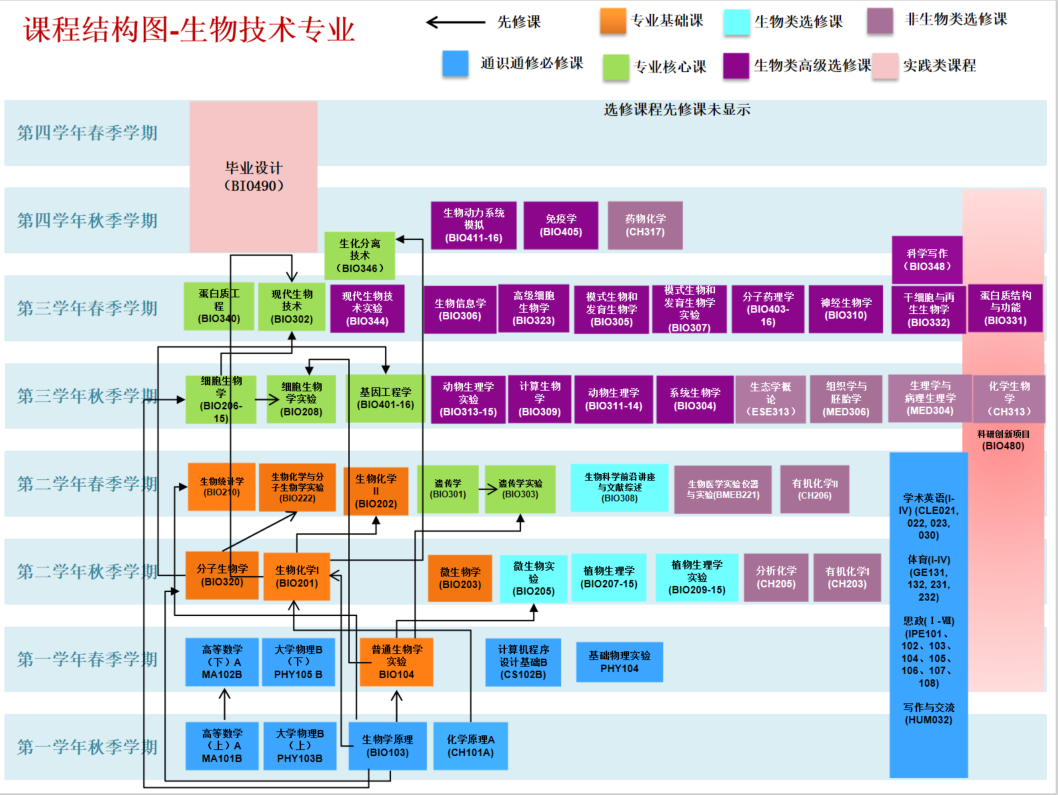 生物技术专业   建议选课指导计划（不含英语课，军训）（注：请填写每个学期建议选课的课程名称（必修课）或者课程类别（思政课、选修课），学分栏填写数值）课程模块课程类别最低学分要求通识必修课程（54学分）理工基础类28通识必修课程（54学分）军事体育类8通识必修课程（54学分）思想政治品德类16通识必修课程（54学分）写作与交流类2通识选修课程（14学分）人文类4通识选修课程（14学分）社科类4通识选修课程（14学分）艺术类2通识选修课程（14学分）理工类4专业课程（81学分）专业基础课19专业课程（81学分）专业核心课23专业课程（81学分）专业选修课29专业课程（81学分）实践课程(包括毕业论文、实习、科技创新项目）10合计（不含英语课学分）合计（不含英语课学分）149进入专业时间课程编号课程名称先修课程第一学年结束时申请进入专业MA101B高等数学（上）A第一学年结束时申请进入专业MA102B高等数学（下）AMA101B第一学年结束时申请进入专业CH101A化学原理A第一学年结束时申请进入专业BIO103生物学原理第一学年结束时申请进入专业BIO104普通生物学实验BIO102B or BIO103 or MED101第二学年结束时申请进入专业PHY103B大学物理B（上）第二学年结束时申请进入专业PHY105B大学物理B（下）PHY101B第二学年结束时申请进入专业CS102B计算机程序设计基础B第二学年结束时申请进入专业BIO201生物化学I（生物大分子）BIO103，CH101A第二学年结束时申请进入专业BIO203微生物学第二学年结束时申请进入专业BIO320分子生物学BIO103备注：第二学年结束时申请进入专业需完成以上所列的全部课程（含第一学年结束时申请进入专业应修读完成的课程）备注：第二学年结束时申请进入专业需完成以上所列的全部课程（含第一学年结束时申请进入专业应修读完成的课程）备注：第二学年结束时申请进入专业需完成以上所列的全部课程（含第一学年结束时申请进入专业应修读完成的课程）备注：第二学年结束时申请进入专业需完成以上所列的全部课程（含第一学年结束时申请进入专业应修读完成的课程）课程编号课程名称（中英文名）学分其中实验学分周学时开课学期建议修课学期先修课程开课院系MA101B高等数学（上）ACalculus I A44春秋1/秋无数学MA102B高等数学（下）ACalculus II A44春秋1/春MA101B数学PHY103B大学物理B（上）General Physics B (I)44春秋1/秋无物理PHY105B大学物理B（下）General Physics B (II)44春秋1/春PHY101B物理PHY104基础物理实验Experiment of Foundamental Physics224春秋1/春无物理CH101A化学原理AGeneral Chemistry A44春秋1/春无化学CS102B计算机程序设计基础BIntroduction to Computer Programming B314春秋1/秋无计算机BIO103生物学原理Principles of Biology33春秋1/秋无生物总计总计283课程编号课程名称（中英文名）学分其中实验学分周学时开课学期建议修课学期先修课程开课院系GE102军训理论Military Theory22学生工作部GE104军训技能Military Skills2学生工作部GE131体育IPhysical Education I12秋1/秋无体育中心GE132体育IIPhysical Education II12春1/春无体育中心GE231体育IIIPhysical Education III12秋2/秋无体育中心GE232体育IVPhysical Education IV12春2/春无体育中心总计总计8课程编号课程名称（中英文名）学分其中实验学分周学时开课学期建议修课学期先修课程开课院系IPE101思想道德修养和法律基础Cultivation of Ethic Thought and Fundamentals of Law22春秋1-3/春秋无思政中心IPE102马克思主义基本原理概论The Basic Principles of Marxism22春秋1-3/春秋无思政中心IPE103中国近现代史纲要The Outline of Modern and Contemporary History of China22春秋1-3/春秋无思政中心IPE104毛泽东思想和中国特色社会主义理论体系概论Mao Zedong Thought and Introduction to the Theoretical System of Socialism with Chinese Characteristic33春秋1-3/春秋无思政中心IPE105形势与政策Situation and Policy22春秋1-3/春秋无思政中心IPE106思想道德修养与法律基础实践课 Practice Course of Cultivation of Ethics and Fundamentals of Law11春秋夏1-3/春秋无思政中心IPE107马克思主义基本原理实践课Practice Course of the Basic Principles of Marxism11春秋夏无思政中心IPE108毛泽东思想和中国特色社会主义理论体系概论实践课Practice Course of Introduction to Mao Zedong Thought and Theoretical System of Socialism with Chinese Characteristic33春秋夏无思政中心总计总计165课程编号课程名称（中英文名）学分其中实验学分周学时开课学期建议修课学期先修课程开课院系HUM032写作与交流Writing and Communication Skills202春秋1/春秋无人文中心总计总计课程编号课程名称（中英文名）学分其中实验学分周学时开课学期开课院系CLE021SUSTech English I404秋语言中心CLE022SUSTech English II404春秋语言中心CLE023SUSTech English III404春秋语言中心CLE030English for Academic Purposes202春秋语言中心课程编号课程名称（中英文名）学分其中实验学分周学时开课学期建议修课学期先修课程开课院系MA107B线性代数BLinear Algebra B44春秋1/秋无数学系CH102-17化学原理实验AGeneral Chemistry Laboratory A1.51.53春1/春CH101A化学系MA212概率论与数理统计Probability and Statistics33春秋2/春MA102a orMA102B数学系BMEB131生物医学工程概论Introduction to Biomedical Engineering22春1/春生物医学工程系总计总计10.51.5课程类别课程编号课程名称(中英文)学分其中实验学分周学时开课学期建议修课学期授课语言先修课程开课院系专业基础课BIO104普通生物学实验
General Biology Laboratory224春秋1/春秋B/EBIO102B or BIO103 or MED101生物系专业基础课BIO201生物化学I（生物大分子）Biochemistry（Macromolecules）33春秋2/秋B/EBIO103CH101A生物系专业基础课BIO203微生物学Microbiology33春秋2/秋B/E生物系专业基础课BIO320分子生物学Molecular Biology33春秋2/秋B/EBIO103生物系专业基础课BIO202生物化学II（新陈代谢）Biochemistry II（Metabolism）33春秋2/春B/EBIO201生物系专业基础课BIO222生物化学与分子生物学实验Biochemistry and Molecular Biology Laboratory224春2/春B/EBIO103BIO201BIO320生物系专业基础课BIO210生物统计学Biostatistics33春秋2/春EBIO103生物系专业基础课合计合计194专业核心课BIO301遗传学Genetics33春秋2/春B/E生物系专业核心课BIO303遗传学实验Genetics Laboratory224春2/春B/EBIO104BIO301生物系专业核心课BIO206-15细胞生物学Cell Biology44春秋3/秋B/EBIO103生物系专业核心课BIO208细胞生物学实验Cell Biology Laboratory224春秋3/秋B/EBIO104BIO206-15生物系专业核心课BIO401-16基因工程学
Genetic Engineering33秋3/秋BBIO320生物系专业核心课BIO340蛋白质工程Protein Engineering33春3/春E生物系专业核心课BIO302现代生物技术Modern Biotechnology33春3/春BBIO201BIO206-15生物系专业核心课BIO346生化分离技术Separation Methods in Biochemstry33春3/春BBIO201生物系专业核心课合计合计234实践课程BIO480A17科技创新项目IProjects of Science and Technology Innovation I224春夏秋1/夏B/E生物系实践课程BIO490毕业论文Thesis8816春4/春B/E生物系实践课程合计合计1010学生可以在第一学年春季学期开始的任何学期开展科研创新实践，具体详见生物系科研创新实践系列课课程简介。学生可以在第一学年春季学期开始的任何学期开展科研创新实践，具体详见生物系科研创新实践系列课课程简介。学生可以在第一学年春季学期开始的任何学期开展科研创新实践，具体详见生物系科研创新实践系列课课程简介。学生可以在第一学年春季学期开始的任何学期开展科研创新实践，具体详见生物系科研创新实践系列课课程简介。学生可以在第一学年春季学期开始的任何学期开展科研创新实践，具体详见生物系科研创新实践系列课课程简介。学生可以在第一学年春季学期开始的任何学期开展科研创新实践，具体详见生物系科研创新实践系列课课程简介。学生可以在第一学年春季学期开始的任何学期开展科研创新实践，具体详见生物系科研创新实践系列课课程简介。学生可以在第一学年春季学期开始的任何学期开展科研创新实践，具体详见生物系科研创新实践系列课课程简介。学生可以在第一学年春季学期开始的任何学期开展科研创新实践，具体详见生物系科研创新实践系列课课程简介。学生可以在第一学年春季学期开始的任何学期开展科研创新实践，具体详见生物系科研创新实践系列课课程简介。学生可以在第一学年春季学期开始的任何学期开展科研创新实践，具体详见生物系科研创新实践系列课课程简介。课程编号课程名称(中英文)学分其中实验学分周学时开课学期建议修课学期授课语言先修课程开课院系CH203有机化学IOrganic Chemistry I44秋2/秋BCH101A化学系CH206有机化学IIOrganic Chemistry II44春2/春BCH203化学系CH205分析化学Analytical Chemistry44秋2/秋BCH101A化学系CH313化学生物学Chemical Biology33秋3/秋BCH206化学系CH317药物化学Medicinal Chemistry33秋4/秋CCH206化学系BMEB221生物医学仪器与实验
Biomedical Instrumentation426春2/春C生物医学工程系ESE313生态学概论Introduction to Ecology33秋3/秋E环境科学与工程学院MED306组织学与胚胎学Histology and Embryology33秋3/秋BBIO206-15BIO320医学院MED304生理学与病理生理学 IPhysiology and Pathophysiology I33秋3/秋B BIO202, BIO320, CH203, BIO206-15医学院BIO211合成生物学导论与实验基础Basic Synthetic Biology and Laboratory213夏1/夏BBIO103生物系BIO207-15植物生理学Plant Physiology33秋2/秋BBIO103生物系BIO209-15植物生理学实验Plant Physiology Laboratory224秋2/秋BBIO104BIO207-15生物系BIO205微生物学实验Microbiology Laboratory224秋2/秋B/EBIO104；BIO203 or ESE301生物系BIO308生物科学前沿讲座与文献综述Frontier in Life Sciences Seminar and Journal Club22春2/春B生物系BIO309计算生物学
Computational Biology314秋3/秋B生物系BIO311-14动物生理学Animal Physiology33春秋3/秋B/E生物系BIO313-15动物生理学实验Animal Physiology Laboratory224秋3/秋B/EBIO104BIO311-14生物系BIO305模式生物和发育生物学Model Organism and Developmental Biology33春3/春BBIO103生物系BIO307模式生物和发育生物学实验Model organism and Developmental Biology Laboratory112春3/春BBIO104BIO305生物系BIO323高级细胞生物学Advanced Cell Biology22春3/春BBIO206-15生物系BIO304系统生物学Systems Biology33春秋3/秋BDept. BIO: BIO206-15, MA212Dept. MATH: BIO103, MA212, MA206Dept. BME: BIO103, MA212, BMEB311Dept. PHY: BIO103, MA212, PHY203-15生物系BIO306生物信息学Bioinformatics426春3/春BBIO309生物系BIO310神经生物学Neurobiology33春秋3/春B/EBIO201生物系BIO331蛋白质结构与功能Protein Structure and Function314春3/春BBIO201生物系BIO332干细胞与再生生物学Stem Cell and Regenerative Medicine22春3/春BBIO206-15生物系BIO403-16分子药理学Molecular Pharmacology33春3/春EBIO206-15BIO311-14生物系BIO344现代生物技术实验Modern Biotechnology Laboratory224春3/春BBIO208生物系BIO348科学写作Scientific Writing and Communication11春3/春E生物系BIO411-16生物动力系统模拟Dynamical Systems Simulation in Biology33秋4/秋B/EBIO103MA101BMA107B生物系BIO405免疫学Immunology33秋4/秋EBIO206-15生物系BIO470暑期校外实践SummerOff-Campus Intership224夏CBIO104生物系BIO480B17科技创新项目IIProjects of Science and Technology Innovation II224春夏秋B/EBIO480A17生物系BIO480C17科技创新项目IIIProjects of Science and Technology Innovation III224春夏秋B/EBIO480B17生物系合计合计89221776注：以上课程每生至少选修29学分，其中实验学分不低于6学分注：以上课程每生至少选修29学分，其中实验学分不低于6学分注：以上课程每生至少选修29学分，其中实验学分不低于6学分注：以上课程每生至少选修29学分，其中实验学分不低于6学分注：以上课程每生至少选修29学分，其中实验学分不低于6学分注：以上课程每生至少选修29学分，其中实验学分不低于6学分注：以上课程每生至少选修29学分，其中实验学分不低于6学分注：以上课程每生至少选修29学分，其中实验学分不低于6学分注：以上课程每生至少选修29学分，其中实验学分不低于6学分注：以上课程每生至少选修29学分，其中实验学分不低于6学分课程编号课程名称(中英文)学分其中实验学分周学时开课学期建议修课学期授课语言先修课程开课院系CS102B计算机程序设计基础BIntroduction to Computer Programming B314春秋1/秋B/E无计算机PHY104基础物理实验Experiment of Foundamental Physics224春秋1 /春B/E无物理系CH102-17化学原理实验AGeneral Chemistry Laboratory A1.51.53春1/春BCH101A化学系BIO104普通生物学实验
General Biology Laboratory224春秋1/春秋B/EBIO102B or BIO103 or MED101生物系BIO211合成生物学导论与实验基础Basic Synthetic Biology and Laboratory213夏1/夏BBIO103生物系BIO209-15植物生理学实验Plant Physiology Laboratory224秋2/秋BBIO104BIO207-15生物系BIO205微生物学实验Microbiology Laboratory224秋2/秋B/EBIO104；BIO203 or ESE301生物系BIO222生物化学与分子生物学实验
Biochemistry and Molecular Biology Laboratory224春2/春B/EBIO104BIO201BIO320生物系BMEB221生物医学仪器与实验
Biomedical Instrumentation426春2/春C生物医学工程系BIO303遗传学实验
Genetics Laboratory224春2/春B/EBIO104BIO301生物系BIO309计算生物学
Computational Biology314秋3/秋B生物系BIO208细胞生物学实验
Cell Biology Laboratory224秋3/秋B/EBIO104BIO206-15生物系BIO313-15动物生理学实验Animal Physiology Laboratory224秋3/秋B/EBIO104BIO311-14生物系BIO307模式生物和发育生物学实验Model organism and Developmental Biology Laboratory112春3/春BBIO104BIO305生物系BIO306生物信息学Bioinformatics426春3/春BBIO309生物系BIO331蛋白质结构与功能Protein Structure and Function314春3/春BBIO201生物系BIO344现代生物技术实验Modern Biotechnology Laboratory224春3/春BBIO208生物系BIO470暑期校外实践SummerOff-Campus Intership224夏CBIO104生物系BIO480A17科技创新项目IProjects of Science and Technology Innovation I224春夏秋1/夏B/E生物系BIO480B17科技创新项目IIProjects of Science and Technology Innovation II224春夏秋B/EBIO480A17生物系BIO480C17科技创新项目IIIProjects of Science and Technology Innovation III224春夏秋B/EBIO480B17生物系BIO490毕业论文Thesis8816春4/春B/E生物系合计合计55.544.51600总学时总学分最低学分要求占总学分百分比通识必修课程（不含英语课学分）928545436.2%通识选修课程149.4%专业基础课368191912.8%专业核心课432232315.4%专业选修课1776892919.5%实践课程（包括毕业论文/设计、科技创新项目、专业实习）32010106.7%合计（不含英语课学分）3776195149100%秋 季 学 期第一学年学分第二学年学分第三学年学分第四学年学分秋 季 学 期高等数学（上）A4生物化学I3细胞生物学4秋 季 学 期生物学原理3微生物学3细胞生物学实验2秋 季 学 期大学物理B（上）4分子生物学3基因工程学3秋 季 学 期化学原理A4思政课2选修课12秋 季 学 期思政课3体育课1秋 季 学 期体育课1选修课9秋 季 学 期学分合计19学分合计21学分合计21学分合计春 季 学 期高等数学（下）A4生物化学II（新陈代谢）3蛋白质工程3毕业论文8春 季 学 期大学物理B（下）4生物化学与分子生物学实验2现代生物技术3春 季 学 期普通生物学实验2遗传学3生化分离技术3春 季 学 期思政课4遗传学实验2选修课12春 季 学 期计算机程序设计基础B3生物统计学3春 季 学 期基础物理实验2思政课2春 季 学 期体育课1体育课1春 季 学 期学分合计20选修课5春 季 学 期学分合计21学分合计21学分合计8夏 季 学 期科研创新项目I2思政课3夏 季 学 期思政课2选修课3夏 季 学 期选修课2夏 季 学 期学分合计6学分合计6学分合计